CHEERFUL Quilt using Strip Tube Ruler ~Workshop with Abby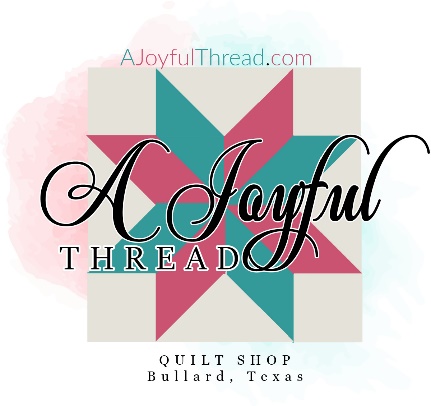 Date: 6/15/2023Time: 12:30-5:30Skill Level: BeginnerTeacher: Abby Culbertson ~ sewtx@juno.com Required: __ Strip Tube Ruler __ Working sewing machine you are familiar with and all machine feet.__¼” Quilter’s foot__ rotary cutter__ scissors__ seam ripper__ pins/wonderclips__ rulers (we recommend Creative Grids rulers and you will need at least one that is 6             ½” x 24” and one additional ruler) __ Cotton piecing thread, full bobbinAll the above are available at A Joyful Thread online or in store.__Fabric Requirements & Prep Work: 3/4 yard of 3 coordinating fabrics cut into 10 2 ½” strips each or 30 assorted 2 ½” strips (or a jelly roll!)  **** must be cut before class2 Yards Background ****cut into 10 6 ½” strips before class5/8th Yards Binding (Not needed for class)2 Yards 108” Fabric or 4 Yards 44” Backing (Not needed for class)Pattern will be supplied in class.